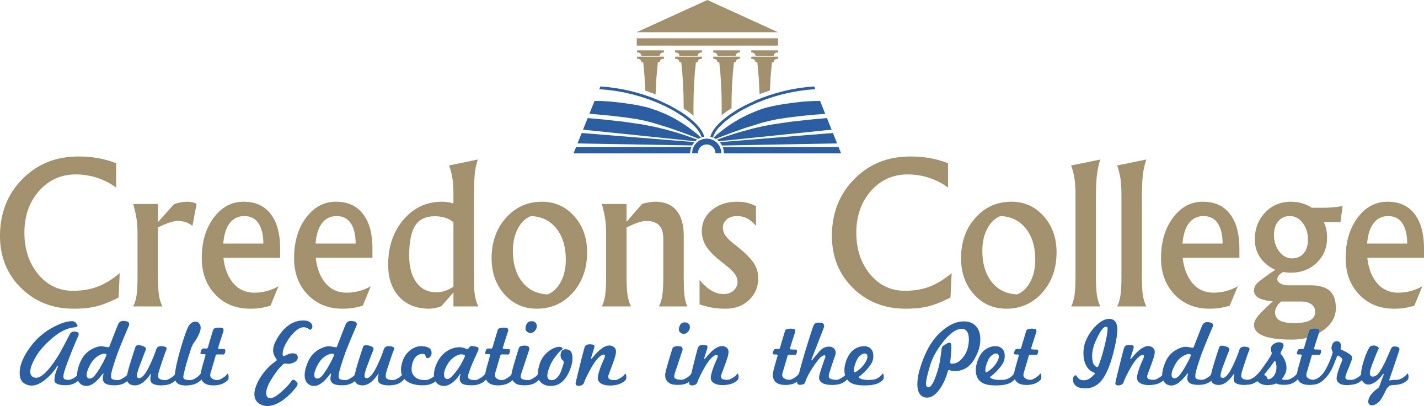 Practical Dog ManagementWork Placement Attendance LogThis document must be completed ‘live’ and submitted either as part of your Learner Record assignment.We strongly recommend photographing your learner record document each time you have a new entry completed to ensure you have a copy of the document in the case of it going missing, getting wet, having your dog eat your homework.
Your NameSupervisors nameDateStart TimeFinish TimePlace of Work PlacementTasks Completed TodaySigned by Supervisor Your NameSupervisors nameDateStart TimeFinish TimePlace of Work PlacementTasks Completed TodaySigned by Supervisor Your NameSupervisors nameDateStart TimeFinish TimePlace of Work PlacementTasks Completed TodaySigned by Supervisor Your NameSupervisors nameDateStart TimeFinish TimePlace of Work PlacementTasks Completed TodaySigned by Supervisor Your NameSupervisors nameDateStart TimeFinish TimePlace of Work PlacementTasks Completed TodaySigned by Supervisor Your NameSupervisors nameDateStart TimeFinish TimePlace of Work PlacementTasks Completed TodaySigned by Supervisor Your NameSupervisors nameDateStart TimeFinish TimePlace of Work PlacementTasks Completed TodaySigned by Supervisor Your NameSupervisors nameDateStart TimeFinish TimePlace of Work PlacementTasks Completed TodaySigned by Supervisor Your NameSupervisors nameDateStart TimeFinish TimePlace of Work PlacementTasks Completed TodaySigned by Supervisor Your NameSupervisors nameDateStart TimeFinish TimePlace of Work PlacementTasks Completed TodaySigned by Supervisor Your NameSupervisors nameDateStart TimeFinish TimePlace of Work PlacementTasks Completed TodaySigned by Supervisor Your NameSupervisors nameDateStart TimeFinish TimePlace of Work PlacementTasks Completed TodaySigned by Supervisor Your NameSupervisors nameDateStart TimeFinish TimePlace of Work PlacementTasks Completed TodaySigned by Supervisor Your NameSupervisors nameDateStart TimeFinish TimePlace of Work PlacementTasks Completed TodaySigned by Supervisor Your NameSupervisors nameDateStart TimeFinish TimePlace of Work PlacementTasks Completed TodaySigned by Supervisor Your NameSupervisors nameDateStart TimeFinish TimePlace of Work PlacementTasks Completed TodaySigned by Supervisor Your NameSupervisors nameDateStart TimeFinish TimePlace of Work PlacementTasks Completed TodaySigned by Supervisor Your NameSupervisors nameDateStart TimeFinish TimePlace of Work PlacementTasks Completed TodaySigned by Supervisor Your NameSupervisors nameDateStart TimeFinish TimePlace of Work PlacementTasks Completed TodaySigned by Supervisor Your NameSupervisors nameDateStart TimeFinish TimePlace of Work PlacementTasks Completed TodaySigned by Supervisor 